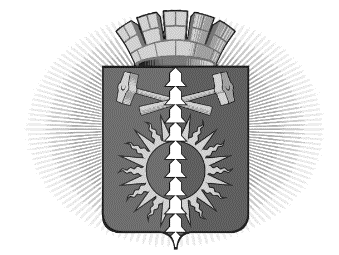 АДМИНИСТРАЦИЯГОРОДСКОГО ОКРУГА ВЕРХНИЙ ТАГИЛП О С Т А Н О В Л Е Н И Еот «23» октября 2015 г.  № 1042                                                               город Верхний ТагилОб утверждении административного регламента «Предоставление земельных участков, государственная собственность на которые не разграничена, на территории городского округа Верхний Тагил, в безвозмездное пользование гражданам и юридическим лицам»В соответствии с Федеральным законом от 06.10.2003 № 131-ФЗ (ред. от 30.03.2015) «Об общих принципах организации местного самоуправления в Российской Федерации», Федеральным законом от 27.07.2010 № 210-ФЗ (ред. от 31.12.2014) «Об организации предоставления государственных и муниципальных услуг», Постановлением Администрации городского округа Верхний Тагил от 12.04.2011 № 208 «О Порядке разработки, проведения экспертизы и утверждения административных регламентов предоставления муниципальных услуг в городском округе Верхний Тагил»,  руководствуясь Уставом городского округа Верхний Тагил,ПОСТАНОВЛЯЮ:Утвердить Административный регламент предоставления муниципальной услуги «Предоставление земельных участков, государственная собственность на которые не разграничена, на территории городского округа Верхний Тагил, в безвозмездное пользование гражданам и юридическим лицам» (прилагается).Разместить настоящее Постановление в сети Интернет на официальном сайте городского округа Верхний Тагил http://go-vtagil.ru.Контроль за исполнением настоящего постановления возложить на заместителя главы администрации по социальным вопросам Беляеву И.Л.Глава городского округа                                                           Верхний Тагил                                   подпись                                 С.Г. КалининСтарший инспектор ОПО                                                                                                            Н.В. ЖдановскихАдминистрации городского округа Верхний Тагил       «23» октября 2015 годаАдминистративный регламент предоставления Администрацией городского округа Верхний Тагил муниципальной услуги «Предоставление земельных участков, государственная собственность на которые не разграничена, на территории городского округа Верхний Тагил, в безвозмездное пользование гражданам и юридическим лицам»Раздел 1. Общие положения1.1. Предмет регулированияПредметом регулирования административного регламента предоставления Администрацией городского округа Верхний Тагил (далее – Администрация) муниципальной услуги  «Предоставление земельных участков, государственная собственность на которые не разграничена, на территории городского округа Верхний Тагил, в безвозмездное пользование гражданам и юридическим лицам» (далее – административный регламент, Регламент) являются административные процедуры, обеспечивающие предоставление муниципальной услуги по предоставлению земельных участков, государственная собственность на которые не разграничена, на территории городского округа Верхний Тагил, в безвозмездное пользование гражданам и юридическим лицам (далее – муниципальная  услуга), эффективность работы структурных подразделений Администрации и ее должностных лиц в рамках межведомственного взаимодействия, по реализации прав граждан. Действие настоящего Регламента распространяется на земельные участки, расположенные в границах городского округа Верхний Тагил, и находящиеся муниципальной собственности, а также на земельные участки, право государственной собственности, на которые не разграничено, полномочия по распоряжению которыми в соответствии с федеральным законодательством и законодательством Свердловской области возложены на органы местного самоуправления муниципального образования.1.2. Круг заявителей2. Заявителями могут быть любые физические, юридические лица, в том числе иностранные граждане, лица без гражданства, указанные подпунктах 1, 3-17 пункта 2 статьи 39.10 Земельного кодекса Российской Федерации (далее – заявители).3. От имени заявителей заявление и иные документы (информацию, сведения, данные), предусмотренные настоящим Регламентом, могут подавать (представлять) лица, уполномоченные в соответствии с законодательством Российской Федерации выступать от имени заявителей при взаимодействии 
с государственными органами (далее – представители). 1.3. Требования к порядку информирования о предоставлении муниципальной услуги4. Место нахождения Администрации: Свердловская область, г. Верхний Тагил, ул. Жуковского, д. 13.Адрес официального сайта Городского округа Верхний Тагил в сети Интернет, содержащий информацию о предоставлении государственной услуги: http://go-vtagil.ru.Адрес электронной почты Администрации:     v-tagil@mail.ru График работы Администрации:понедельник – четверг: с 8.00 до 13.00, с 14.00 до 17.15;пятница: с 8.00 до 13.00, с 14.00 до 16.00.Информация о графике (режиме) работы Администрации:– сообщается по телефонам для справок, указанным в пункте 7 настоящего Регламента;– размещается на 1 этаже в здании Администрации;– публикуется на интернет-сайте Городского округа Верхний Тагил. Информацию о муниципальной услуге можно получить в филиалах государственного бюджетного учреждения Свердловской области «Многофункциональный центр предоставления государственных (муниципальных) услуг» (далее – МФЦ), в случае получения услуги через МФЦ.5. Место нахождения государственного бюджетного учреждения Свердловской области «Многофункциональный центр предоставления государственных и муниципальных услуг» (далее – МФЦ):Свердловская область, г. Верхний Тагил, ул. Маяковского, 17а.Информация о месте нахождения и графике работы МФЦ размещается на официальном сайте государственное бюджетное учреждение Свердловской области «Многофункциональный центр предоставления государственных (муниципальных) услуг»: www.mfc66.ru/distantГрафик приема письменных и телефонных обращений заявителей в порядке консультирования:понедельник – суббота с 08.00 до 20.00 без перерыва; воскресенье – выходной.Единый контакт - центр: 8-800-200-84-40 (звонок бесплатный).6. Место нахождения отдела по управлению муниципальным имуществом и земельными ресурсами Администрации (далее – отдел):Свердловская область, город Верхний Тагил, улица Жуковского, 13, каб. 5,6. График работы отдела:понедельник – четверг: с 8.00 до 17.15 (перерыв с 13.00 до 14.00);пятница: с 8.00 до 16.00 (перерыв с 13.00 до 14.00).7. Справочные телефоны структурных подразделений Администрации:телефон делопроизводителя Администрации: (34357) 24792, факс: (34357) 24182;начальник отдела: (34357) 20011;специалисты отдела: (34357) 20017.8. Информация по вопросам предоставления государственной услуги, 
в том числе о ходе предоставления государственной услуги, может быть получена заявителями:1) по телефонам, указанным в пункте 7 настоящего Регламента, 
в соответствии с графиком работы отдела; 2) в порядке личного обращения в соответствии с графиком работы отдела;3) в порядке письменного обращения в Администрацию в соответствии 
с законодательством Российской Федерации;4) в государственном бюджетном учреждении Свердловской области «Многофункциональный центр предоставления государственных
и муниципальных услуг» и его филиалах (далее - МФЦ).Информация по вопросам предоставления муниципальной услуги размещается:1) на информационных стендах, расположенных в Администрации;2) на официальном сайте Администрации в сети Интернет, указанном
в пункте 4 настоящего Регламента;3) в информационно-телекоммуникационных сетях общего пользования, 
в том числе с использованием федеральной государственной информационной системы «Единый портал государственных и муниципальных услуг (функций)» 
и региональной государственной информационной системы «Портал государственных и муниципальных услуг (функций) Свердловской области».Информация о ходе предоставления муниципальной услуги размещается на официальном сайте Администрации в сети Интернет, указанном в пункте 4 настоящего Регламента.К размещаемой информации по вопросам предоставления муниципальной услуги относится:1) справочная информация, указанная в пунктах 4-7 настоящего Регламента;2) извлечения из нормативных правовых актов Российской Федерации
и нормативных правовых актов Свердловской области, регулирующих отношения, возникающие в связи с предоставлением муниципальной услуги;3) текст административного регламента;4) блок-схема, наглядно отображающая последовательность прохождения всех административных процедур при предоставлении муниципальной услуги;5) перечень документов, необходимых для предоставления муниципальной услуги;6) формы документов, необходимых дляРаздел 2. Стандарт предоставления муниципальной услуги2.1. Наименование муниципальной услуги9. Наименование муниципальной услуги:Предоставление земельных участков, государственная собственность на которые не разграничена, на территории городского округа Верхний Тагил в безвозмездное пользование гражданам и юридическим лицам.2.2. Наименование органа местного самоуправления, предоставляющего муниципальную услугу, организации, обращение в которые необходимо для предоставления муниципальной услуги10. Муниципальная услуга предоставляется Администрацией, отделом по управлению муниципальным имуществом и земельным ресурсам, а именно муниципальными служащими отдела (далее – специалисты отдела).Возможно предоставление муниципальной услуги через филиалы государственного бюджетного учреждения Свердловской области «Многофункциональный центр предоставления государственных (муниципальных) услуг».При этом МФЦ осуществляет следующие действия: - информирование заявителей о порядке предоставления муниципальной услуги Администрацией через МФЦ;- информирование заявителей о месте нахождения структурных подразделений органов Администрации, предоставляющих муниципальную услугу, организаций, участвующих в предоставлении муниципальной услуги, режиме работы и контактных телефонах;- прием письменных заявлений от заявителей;- передачу принятых письменных заявлений в Администрацию.11. В предоставлении муниципальной услуги участвуют также Управление Федеральной службы государственной регистрации, кадастра и картографии 
по Свердловской области, филиал ФГБУ «ФКП Росреестра» по Свердловской области, государственное бюджетное учреждение Свердловской области «Многофункциональный центр предоставления государственных
и муниципальных услуг», Управление Федеральной налоговой службы Российской Федерации.12. В соответствии с пунктом 3 части 1 статьи 7 Федерального закона 
от 27 июля 2010 года № 210-ФЗ «Об организации предоставления государственных и муниципальных услуг» запрещается требовать от заявителя осуществления действий, в том числе согласований, необходимых для получения муниципальной услуги и связанных с обращением в иные государственные органы и организации, за исключением получения услуг, включенных в перечень услуг, которые являются необходимыми и обязательными для предоставления муниципальных услуг, утвержденный нормативным правовым актом Свердловской области.2.3. Описание результата предоставления муниципальной услуги13. Результатами предоставления государственной услуги является представление заявителю договора безвозмездного пользования земельного участкаЗаявителю может быть отказано в предоставлении муниципальной услуги по основаниям, указанным в пункте 21 настоящего Регламента.2.4. Срок предоставления муниципальной услуги14.  Администрация предоставляет муниципальную услугу, в том числе                           с учетом необходимости обращения в организации, участвующие                                      в предоставлении муниципальной услуги, в срок не позднее тридцати дней со дня регистрации заявления в Администрации.Срок выдачи (направления) документов, являющихся результатом предоставления муниципальной услуги, составляет не позднее тридцати дней со дня регистрации заявления в Администрации.В срок предоставления муниципальной услуги не входит срок подготовки схемы расположения земельного участка на кадастровом плане или кадастровой карте территории, срок выполнения кадастровых работ и срок осуществления кадастрового учета.2.5. Перечень нормативных правовых актов, регулирующих отношения, возникающие в связи с предоставлением муниципальной услуги15. Перечень нормативных правовых актов Российской Федерации                   и нормативных правовых актов Свердловской области, регулирующих отношения, возникающие в связи с предоставлением государственной услуги:           Конституция Российской Федерации, принятая всенародным голосованием 12 декабря 1993 года («Российская газета», 1993, 25 декабря, № 237); Гражданский кодекс Российской Федерации от 30.11.1994 № 51-ФЗ («Собрание законодательства Российской Федерации», 1994, 5 декабря, № 32, 
ст. 3301, 1996, 29 января, № 5, ст. 410,);Градостроительный кодекс Российской Федерации от 29.12.2004 
№ 190-ФЗ («Собрание законодательства Российской Федерации», 2005,  3 января, № 1 (часть 1), ст. 16);Земельный кодекс Российской Федерации от 25.10.2001 № 136-ФЗ («Собрание законодательства Российской Федерации». – 2001, 29 января, № 44, ст. 4147);Федеральный закон от 21 июля 1997 года № 122-ФЗ «О государственной регистрации прав на недвижимое имущество и сделок с ним» («Собрание законодательства Российской Федерации», 1997, 28 июля, № 30, ст. 3594);Федеральный закон от 25 октября 2001 года № 137-ФЗ «О введении 
в действие Земельного кодекса Российской Федерации» («Собрание законодательства Российской Федерации», 2001, 29 января, № 44, ст. 4148);Федеральный закон от 21 декабря 2001 года № 178-ФЗ «О приватизации государственного и муниципального имущества» («Российская газета», 2002, 29 января, № 16);Федеральный закон от 29 декабря 2004 года № 191-ФЗ «О введении 
в действие Градостроительного кодекса Российской Федерации» («Российская газета», 2004, 30 декабря, № 290);Федеральный закон от 24 июля 2007 года № 221-ФЗ «О государственном кадастре недвижимости» («Собрание законодательства Российской Федерации», 2007, 30 июля, № 31, ст. 4017);Федеральный закон от 27 июля 2010 года № 210-ФЗ «Об организации предоставления государственных и муниципальных услуг» («Российская газета», 2010, 30 июля, № 168) (далее – Федеральный закон № 210-ФЗ);приказ Минэкономразвития России от 13 сентября 2011 года № 475 
«Об утверждении перечня документов, необходимых для приобретения прав 
на земельные участки» («Российская газета», 2011, 5 октября, № 222);Закон Свердловской области от 07.07.2004 № 18-ОЗ «Об особенностях регулирования земельных отношений на территории Свердловской области» («Областная газета», 2004, 07 июля, № 181-182);иные нормативные правовые акты Российской Федерации и нормативные правовые акты Свердловской области.2.6. Исчерпывающий перечень документов, необходимых в соответствии с нормативными правовыми актами для предоставления муниципальной услуги, подлежащих представлению заявителем16. Исчерпывающий перечень документов, необходимых в соответствии 
с нормативными правовыми актами для предоставления муниципальной услуги, подлежащих представлению заявителем:1) заявление в письменной форме, оформленное по образцу согласно приложению 1 к настоящему Регламенту и содержащее следующую информацию:фамилия, имя, отчество, место жительства заявителя и реквизиты документа, удостоверяющего личность заявителя (для гражданина);наименование и место нахождения заявителя (для юридического лица), а также государственный регистрационный номер записи о государственной регистрации юридического лица в едином государственном реестре юридических лиц, идентификационный номер налогоплательщика, за исключением случаев, если заявителем является иностранное юридическое лицо;кадастровый номер испрашиваемого земельного участка;основание предоставления земельного участка без проведения торгов из числа оснований, предусмотренных пунктом 2 статьи 39.10 Земельного кодекса Российской Федерации;вид права, на котором заявитель желает приобрести земельный участок, если предоставление земельного участка указанному заявителю допускается на нескольких видах прав;реквизиты решения об изъятии земельного участка для государственных или муниципальных нужд в случае, если земельный участок предоставляется взамен земельного участка, изымаемого для государственных или муниципальных нужд;цель использования земельного участка;реквизиты решения об утверждении документа территориального планирования и (или) проекта планировки территории в случае, если земельный участок предоставляется для размещения объектов, предусмотренных этим документом и (или) этим проектом;реквизиты решения о предварительном согласовании предоставления земельного участка в случае, если земельный участок предоставляется для размещения объектов, предусмотренных этим документом и (или) этим проектом;реквизиты решения о предварительном согласовании предоставления земельного участка в случае, если испрашиваемый земельный участок образовывался или его границы уточнялись на основании данного решения;почтовый адрес и (или) адрес электронной почты для связи с заявителем.2) паспорт или иной документ, удостоверяющий в соответствии                          с требованиями законодательства Российской Федерации личность гражданина Российской Федерации, в том числе универсальная электронная карта;3) в случае если от имени заявителя запрос подается его представителем,                                    то к запросу прилагается копия документа, подтверждающего полномочия представителя;4) документы, подтверждающие право заявителя на получение земельного участка в безвозмездное пользование в соответствии с подпунктами 1, 3-16 пункта 2 статьи 39.10 Земельного кодекса Российской Федерации;5) копии документов, удостоверяющих (устанавливающих) права 
на приобретаемый земельный участок, если право на данный земельный участок 
в соответствии с законодательством Российской Федерации признается возникшим независимо от его регистрации в Едином государственном реестре прав на недвижимое имущество и сделок с ним (в случае отсутствия государственной регистрации прав на земельный участок);6) копия документа, подтверждающего обстоятельства, дающие право приобретения земельного участка, в том числе на особых условиях, 
в собственность на условиях, установленных земельным законодательством;7) сообщение заявителя (заявителей), содержащее перечень всех зданий, сооружений, помещений, в них, расположенных на земельном участке, в отношении которого подано заявление о приобретении прав, с указанием (при их наличии у заявителя) их кадастровых (инвентарных) номеров и адресных ориентиров. Форму заявления (приложение 1 к настоящему Регламенту) можно получить непосредственно в Администрации, а также на официальном сайте Городского округа Верхний Тагил в информационно-телекоммуникационной сети «Интернет» и на Едином портале государственных и муниципальных услуг (функций).2.7. Исчерпывающий перечень документов, необходимых
для предоставления муниципальной услуги, которые находятся
в распоряжении иных органов, участвующих в предоставлении муниципальной услуги17. Документами, необходимыми для предоставления муниципальной услуги, которые находятся в распоряжении иных государственных органов, участвующих в предоставлении государственной услуги, и которые заявитель вправе представить по собственной инициативе, являются следующие документы:1) кадастровый паспорт приобретаемого земельного участка, либо кадастровая выписка о приобретаемом земельном участке в случае, если заявление о приобретении прав на данный земельный участок подано с целью переоформления прав на него;2) выписка из Единого государственного реестра прав на недвижимое имущество и сделок с ним о правах на земельный участок;3) выписка из Единого государственного реестра прав на недвижимое имущество и сделок с ним о правах на здание, сооружение, находящиеся
на приобретаемом земельном участке;4) уведомление об отсутствии в ЕГРП запрашиваемых сведений
о зарегистрированных правах на здания, сооружения;5) уведомление об отсутствии в ЕГРП запрашиваемых сведений
о зарегистрированных правах на земельный участок;6) копия свидетельства о государственной регистрации физического лица в качестве индивидуального предпринимателя (для индивидуальных предпринимателей), копия свидетельства о государственной регистрации юридического лица (для юридических лиц) или выписка из государственных реестров о юридическом лице или индивидуальном предпринимателе, являющемся заявителем.Документы, указанные в пункте 17 настоящего Регламента, заявитель может представить самостоятельно.Непредставление заявителем документов, указанных в части 1 настоящего пункта, не является основанием для отказа заявителю в предоставлении муниципальной услуги.2.8. Указание на запрет требовать от заявителя представления документов
и информации или осуществления действий18. Специалисты отдела в процессе предоставления муниципальной услуги не вправе требовать от заявителя:1) представления документов и информации или осуществления действий, представление или осуществление которых не предусмотрено нормативными правовыми актами, регулирующими отношения, возникающие в связи
с предоставлением муниципальной услуги;2) представления документов и информации, которые в соответствии
с нормативными правовыми актами Российской Федерации, нормативными правовыми актами Правительства Свердловской области и муниципальными правовыми актами находятся в распоряжении государственных органов, предоставляющих государственную услугу, иных государственных органов, органов местного самоуправления и (или) подведомственных государственным органам и органам местного самоуправления организаций, участвующих
в предоставлении государственных или муниципальных услуг, за исключением документов, указанных в части 6 статьи 7 Федерального закона № 210-ФЗ.2.9.Исчерпывающий перечень оснований для отказа в приеме документов, необходимых для предоставления муниципальной услуги19. Не подлежат приему для оказания муниципальной услуги документы, имеющие подчистки либо приписки, зачеркнутые слова и иные не оговоренные в них исправления, документы, исполненные карандашом, а также документы с серьезными повреждениями, не позволяющими однозначно истолковать их содержание.2.10.Исчерпывающий перечень оснований для приостановления или отказа в предоставлении муниципальной услуги20. Оснований для приостановления в предоставлении муниципальной услуги не предусмотрено.21. В предоставлении муниципальной услуги может быть отказано 
в случае:1) земельный участок, указанный в заявлении, не относится 
к землям, государственной собственности на которые не разграничена или к муниципальным земельным участкам;2) заявитель не уполномочен обращаться с заявлением о приобретении 
в безвозмездное пользование земельного участка в соответствии с подпунктами 1, 3-16 пункта 2 статьи 39.10 Земельного кодекса Российской Федерации) (далее – заявители).3) наличие запрета на передачу в безвозмездное пользование земельного участка, установленного законодательством Российской Федерации;4) земельный участок изъят из оборота или ограничен в обороте 
и федеральным законом не допускается его нахождение в частной собственности;5) земельный участок зарезервирован для государственных или муниципальных нужд;6) наличие вступивших в законную силу решений суда, ограничивающих оборот земельного участка;7) представление неполного комплекта документов, необходимых для принятия решения о предоставлении государственной услуги, указанных в пункте 16 настоящего Регламента;8) текст письменного обращения не поддается прочтению;9) в случаях, предусмотренных статьей 39.16 Земельного кодекса Российской Федерации, а также иных случаях, предусмотренных действующим законодательством.2.11. Перечень услуг, которые являются необходимыми и обязательными
для предоставления муниципальной услуги, в том числе сведения
о документе (документах), выдаваемом (выдаваемых) организациями, участвующими в предоставлении муниципальной услуги22. Для предоставления государственной услуги необходимыми 
и обязательными являются следующие услуги, сведения, выдаваемые организациями, участвующими в предоставлении государственной услуги:1) представление сведений, содержащихся в Едином государственном реестре прав на недвижимое имущество и сделок с ним Управлением Федеральной службы государственной регистрации, кадастра и картографии по Свердловской  области; 2) представление кадастровых паспортов земельных участков, кадастровых выписок земельных участков Федеральным государственным бюджетным учреждением «Федеральная кадастровая палата» по Свердловской  области.2.12. Порядок, размер и основания взимания государственной пошлины
или иной платы, взимаемой за предоставление муниципальной услуги25. За предоставление муниципальной услуги государственная пошлина 
не взимается.2.13. Порядок, размер и основания взимания платы за предоставление услуг, которые являются необходимыми и обязательными для предоставления муниципальной услуги, включая информацию о методике расчета размера такой платы26. Плата за предоставление муниципальной услуги не предусмотрена.2.14. Максимальный срок ожидания в очереди при подаче запроса
о предоставлении муниципальной услуги, услуги, предоставляемой организацией, участвующей в предоставлении муниципальной услуги, 
и при получении результата предоставления таких услуг27. Время ожидания заявителями в очереди при подаче запроса
о предоставлении муниципальной услуги и при получении результата предоставления муниципальной услуги не должно превышать 10 минут.2.15. Срок и порядок регистрации запроса заявителя о предоставлении муниципальной услуги и услуги, предоставляемой организацией, участвующей в предоставлении муниципальной услуги, 
в том числе в электронной форме26.  Заявление заявителя о предоставлении муниципальной услуги
и услуги, предоставляемой организацией, участвующей в предоставлении муниципальной услуги, в том числе в электронной форме, регистрируется непосредственно в день подачи такого запроса соответствующим органом (организацией).2.16. Требования к помещениям, в которых предоставляются муниципальная услуга, услуга, предоставляемая организацией, участвующей в предоставлении муниципальной услуги, к месту ожидания
и приема заявителей, размещению и оформлению визуальной, текстовой
и мультимедийной информации о порядке предоставления таких услуг27. Помещения для работы с заявителями (далее – помещения) размещаются в здании Администрации. Помещения оборудуются в соответствии 
с санитарными и противопожарными нормами и правилами. Путь следования
к помещениям обозначается указателями. Помещения оборудуются вывесками с указанием фамилии, имени, отчества и должности специалиста отдела, осуществляющего прием документов, а также режима работы и приема заявителей. На территории, прилегающей к зданию Администрации, имеются места 
для парковки автотранспортных средств. Доступ к парковочным местам является бесплатным.Вход в здание, в котором расположена Администрация, оформляется вывеской, содержащей наименование Администрации.Места ожидания оборудуются в соответствии с санитарными 
и противопожарными нормами и правилами. В местах для информирования заявителей, получения информации 
и заполнения необходимых документов размещаются информационные стенды, столы и стулья. Вход и передвижение по помещениям, в которых проводится прием граждан, не должны создавать затруднений для лиц с ограниченными возможностями.2.17 Показатели доступности и качества муниципальной услуги, 
в том числе количество взаимодействий заявителя с должностными лицами при предоставлении муниципальной услуги и их продолжительность, возможность получения муниципальной услуги в многофункциональном центре предоставления государственных и муниципальных услуг, возможность получения информации о ходе предоставления муниципальной услуги, в том числе с использованием информационно-коммуникационных технологий28. Показателями доступности и качества муниципальной услуги являются:1) соотношение одобренных обращений к общему количеству поступивших;2) количество жалоб, поступивших в орган, ответственный
за предоставление муниципальной услуги, на организацию приема заявителей;3) количество удовлетворенных судами исков, поданных в отношении органов и организаций, предоставляющих муниципальную услугу, в части вопросов, касающихся неправомерных действий, в связи с принятыми решениями об отказах в предоставлении муниципальной услуги;4) соблюдение сроков предоставления муниципальной услуги;5) количество поступивших жалоб в адрес должностных лиц, ответственных за предоставление муниципальной услуги;6) количество взаимодействий заявителя с должностными лицами
при предоставлении муниципальной услуги и их продолжительность;7) возможность получения муниципальной услуги в государственном бюджетном учреждении Свердловской области «Многофункциональный центр предоставления государственных и муниципальных услуг»;8) возможность получения информации о ходе предоставления муниципальной услуги, в том числе с использованием информационно-коммуникационных технологий.Заявитель муниципальной услуги на стадии рассмотрения его запроса Администрацией имеет право:1) представлять дополнительные материалы и документы
по рассматриваемому обращению;2) получать уведомление о направлении обращения в органы и организации, в компетенцию которых входит разрешение поставленных в обращении вопросов;3) обращаться с жалобой на принятое по обращению решение или на действие (бездействие) в связи с рассмотрением обращения в административном и (или) судебном порядке в соответствии с законодательством Российской Федерации;4) обращаться с заявлением о прекращении рассмотрения обращения;5) осуществлять иные действия, не противоречащие настоящему Регламенту.Должностные лица Администрации обеспечивают:1) объективное, всестороннее и своевременное рассмотрение запросов заявителей муниципальной услуги;2) получение необходимых для рассмотрения письменных запросов заявителей муниципальной услуги документов и материалов в других органах
и организациях и у других должностных лиц, за исключением судов, органов дознания и органов предварительного следствия;3) принятие мер, направленных на восстановление или защиту нарушенных прав, свобод и законных интересов граждан.Параметрами полноты и качества ответа на запрос являются:1) наличие ответов на все поставленные в обращении вопросы;2) четкость, логичность и простота изложения;3) соблюдение при оформлении письменного ответа на обращения общепринятых правил, правил и стандартов делопроизводства.29. В процессе предоставления муниципальной услуги заявитель вправе обращаться в Администрацию  по мере необходимости, в том числе за получением информации о ходе предоставления муниципальной услуги, лично, по почте, через государственное бюджетное учреждение Свердловской области «Многофункциональный центр предоставления государственных
и муниципальных услуг» либо с использованием информационно-телекоммуникационных технологий, включая использование Единого портала государственных и муниципальных услуг, Портала государственных
и муниципальных услуг (функций) Свердловской области, универсальной электронной карты и других средств информационно-телекоммуникационных технологий в случаях и порядке, установленных действующим законодательством, в форме электронных документов. 2.18. Иные требования, в том числе учитывающие особенности предоставления муниципальной услуги в многофункциональных центрах предоставления государственных и муниципальных услуг и особенности предоставления муниципальной услуги в электронной форме30. Муниципальная услуга также предоставляется через государственное бюджетное учреждение Свердловской области «Многофункциональный центр предоставления государственных и муниципальных услуг» (далее – МФЦ) в части приема документов, необходимых для предоставления муниципальной услуги, и выдачи результата предоставления муниципальной услуги.Муниципальная услуга предоставляется в электронном виде.Раздел 3. Состав, последовательность и сроки выполнения административных процедур (действий), требования к порядку
их выполнения3.1. Административные процедуры31. Муниципальная услуга включает в себя следующие административные процедуры:1) прием и регистрация документов;2) проведение экспертизы документов;3) формирование и направление межведомственного запроса 
о предоставлении документов, необходимых для предоставления муниципальной услуги, в государственные органы и иные органы, участвующие в предоставлении государственной услуги;4) подготовка и выдача проекта договора безвозмездного пользования либо принятие решения об отказе в предоставлении муниципальной услуги (письменный ответ заявителю).Блок-схема предоставления муниципальной услуги приведена 
в приложении 2 к настоящему Регламенту3.2. Прием и регистрация документов32. Основанием для начала административной процедуры является получение специалистом Администрации, ответственным за регистрацию входящей корреспонденции, запроса на получение муниципальной услуги.Специалист Администрации, ответственный за регистрацию входящей корреспонденции, выполняет следующие действия:- устанавливает личность заявителя либо представителя заявителя,- проверяет полномочия представителя заявителя;- консультирует заявителя о порядке и сроках предоставления муниципальной услуги;- регистрирует поступивший запрос с документами в день его получения
в журнале приема документов. Максимальное время, затраченное на указанное административное действие, не должно превышать 10 минут в течение одного рабочего дня.Результатом административной процедуры является поступление зарегистрированного в журнале приема документов запроса на получение муниципальной услуги на рассмотрение Главе городского округа Верхний Тагил. Способом фиксации результата выполнения административной процедуры является регистрация запроса на получение муниципальной услуги в журнале приема документов с последующей передачей на рассмотрение Главе городского округа Верхний Тагил.3.3. Проведение экспертизы документов33. Основанием для начала административной процедуры является поступление к Главе городского округа Верхний Тагил запроса на предоставление государственной услуги с документами.Глава городского округа Верхний Тагил поручает рассмотрение зарегистрированного запроса на предоставление муниципальной услуги с документами начальнику отдела.Максимальное время, затраченное на указанное административное действие, составляет 1 день.Начальник отдела поручает рассмотрение зарегистрированного запроса 
на предоставление муниципальной услуги с документами специалисту отдела.Максимальное время, затраченное на указанное административное действие, составляет 1 день.Специалист отдела:– проводит экспертизу запроса на предоставление муниципальной услуги
и приложенных к нему документов; При наличии оснований, указанных в пункте 20 настоящего Регламента– осуществляет подготовку ответа заявителю о возврате заявления заявителю (представителю заявителя), Максимальное время, затраченное на указанное административное действие, составляет 5 дней.3.4. Формирование и направление межведомственного запроса
о предоставлении документов, необходимых для предоставления муниципальной услуги, в государственные органы и иные органы, участвующие в предоставлении муниципальной услуги34. Основанием для начала административной процедуры по формированию и направлению межведомственного запроса о предоставлении документов, необходимых для предоставления муниципальной услуги, в государственные органы и иные органы, участвующие в предоставлении муниципальной услуги, является получение специалистом отдела зарегистрированного заявления
на предоставление муниципальной услуги и отсутствие оснований для возврата заявления. 35. Формирование и направление межведомственного запроса осуществляется в случае непредставления заявителем документов, необходимых для предоставления муниципальной услуги, предусмотренных пунктом 17 настоящего Регламента.Межведомственный запрос формируется и направляется в форме электронного документа, подписанного усиленной квалифицированной электронной подписью, по каналам системы межведомственного электронного взаимодействия (далее - СМЭВ).При отсутствии технической возможности формирования и направления межведомственного запроса в форме электронного документа по каналам СМЭВ межведомственный запрос направляется на бумажном носителе по почте, по факсу с одновременным его направлением по почте или курьерской доставкой.36. Межведомственный запрос формируется в соответствии с требованиями статьи 7.2 Федерального закона № 210-ФЗ и подписывается Заместителем главы администрации по социальным вопросам, либо должностным лицом, уполномоченным Главой городского округа Верхний Тагил.37. Максимальное время, затраченное на административную процедуру, не должно превышать 5 дней.3.5 Подготовка и выдача проекта договора безвозмездного пользования либо принятие решения об отказе в предоставлении муниципальной услуги38. Основанием для начала административной процедуры является окончание проведения экспертизы документов, получение необходимой информации из органов (организаций), участвующих в предоставлении муниципальной услуги, и принятие решения об отказе в предоставлении муниципальной услуги либо подготовка проекта договора безвозмездного пользования.В случае наличия оснований для отказа в предоставлении муниципальной услуги, указанных в пункте 21 настоящего Регламента, специалист отдела готовит проект письма об отказе в предоставлении муниципальной услуги.В случае отсутствия оснований для отказа в предоставлении муниципальной услуги, указанных в пункте 21 настоящего Регламента, специалист отдела обеспечивает подготовку и согласование проекта договора безвозмездного пользования последовательно начальником отдела по управлению муниципальным имуществом и земельным ресурсам, начальником организационно правового отдела, Заместителем главы администрации, курирующим деятельность отдела по управлению муниципальным имуществом и земельными ресурсами.Подписанный уполномоченным лицом договор безвозмездного пользования специалист отдела направляет заявителю.Подготовленные документы согласовываются последовательно начальником отдела по управлению муниципальным имуществом и земельным ресурсам, начальником организационно правового отдела, Заместителем главы администрации, курирующим деятельность отдела по управлению муниципальным имуществом и земельными ресурсами.После согласования документы передаются специалистом отдела на подписание Главе городского округа Верхний Тагил.После подписания документы регистрируются делопроизводителем и передаются специалисту отдела.Специалист отдела осуществляет передачу подписанного письма об отказе 
в предоставлении муниципальной услуги заявителю лично, по почте по адресу, указанному в запросе на предоставление муниципальной услуги, или по электронной почте.В случае получения документов лично заявитель на копиях проставляет отметку о получении документов с указанием даты получения документов                         и расшифровкой подписи лица, получившего документы.Максимальный срок для выполнения административных действий, предусмотренных настоящим подразделом, не должен превышать тридцати дней со дня получения заявления.3.6. Порядок осуществления административных процедур в электронной форме, в том числе с использованием федеральной государственной информационной системы «Единый портал государственных                                      и муниципальных услуг (функций)» и региональной государственной информационной системы «Портал государственных и муниципальных услуг (функций) Свердловской области», а также в многофункциональных центрах предоставления государственных и муниципальных услуг39. Заявление о предоставлении муниципальной услуги также может быть подано посредством:- федеральной государственной информационной системы «Единый портал государственных и муниципальных услуг (функций)»;- региональной государственной информационной системы «Портал государственных и муниципальных услуг (функций) Свердловской области»;- МФЦ.40. Подача заявления о предоставлении муниципальной услуги посредством федеральной государственной информационной системы «Единый портал государственных и муниципальных услуг (функций)», региональной государственной информационной системы «Портал государственных
и муниципальных услуг (функций) Свердловской области» осуществляется посредством регистрации заявителя на соответствующих порталах и создания личного кабинета.Информация о муниципальной услуге, порядке и сроках ее предоставления содержится в соответствующих разделах федерального и регионального порталов.41. Подача заявителем запроса и иных документов, необходимых
для предоставления муниципальной услуги, осуществляется путем заполнения форм, соответствующих определенной муниципальной услуге. 42. Информирование о ходе предоставления муниципальной услуги осуществляется путем направления уведомления на электронный адрес заявителя, указанный в заявлении о предоставлении муниципальной услуги.Получение заявителем результата предоставления муниципальной услуги осуществляется также путем направления на электронный адрес заявителя образа документа, являющегося результатом предоставления муниципальной услуги, либо направления уведомления о необходимости явиться для подписания и/или получения документов, являющихся результатом предоставления муниципальной услуги.Для получения муниципальной услуги через МФЦ заявители представляют в МФЦ заявление по форме согласно приложению 1,2,3,4,5 к настоящему Регламенту.Оператор МФЦ выдает Заявителю один экземпляр «запроса заявителя на организацию предоставления государственных и муниципальных услуг» 
с указанием перечня принятых документов и даты приема в МФЦ.Принятое обращение оператор МФЦ регистрирует путем проставления прямоугольного штампа с регистрационным номером МФЦ. Оператор МФЦ также ставит дату приема и личную подпись.Принятые документы передаются в Администрацию в срок не позднее дня, следующего за днем регистрации в МФЦ. Передача документов подтверждается ведомостью, подготовленной передающей стороной и оформленной в 2-х экземплярах.Администрация регистрирует запрос, рассматривает заявление и принимает решение об отказе в предоставлении муниципальной услуги в срок, предусмотренный настоящим Регламентом, или заключает договор купли-продажи, аренды, безвозмездного пользования земельного участка издает постановление о предоставлении земельного участка в собственность, собственность бесплатно, постоянное (бессрочное) пользование.43. Срок оказания муниципальной услуги исчисляется с момента регистрации обращения заявителя в Администрации.Администрация передает результат предоставления муниципальной услуги в МФЦ по ведомости приема - передачи, оформленной передающей стороной в 2-х экземплярах, не позднее, чем на следующий рабочий день после установленного срока предоставления муниципальной услуги, определенного настоящим Регламентом.44. Результат предоставления муниципальной услуги выдается заявителю 
на следующий рабочий день после поступления из Администрации.МФЦ осуществляет следующие действия:-	информирование заявителей о порядке предоставления муниципальной услуги;-	информирование заявителей о месте нахождения Администрации, режиме работы и контактных телефонах Администрации;-	прием запросов о предоставлении муниципальной услуги;-	передачу принятых запросов в Администрацию;-	выдачу заявителю результатов предоставления услуг.Информация о месте нахождения и справочные телефоны МФЦ указаны 
в пункте 5 настоящего Регламента.45. Информация по вопросам предоставления муниципальной услуги, 
в том числе о ходе предоставления муниципальной услуги, может быть получена заявителями в Администрации , а также в МФЦ:1) по телефонам, указанным в пункте 7 настоящего Регламента; 2) в порядке личного обращения в соответствии с графиком работы МФЦ;3) в порядке письменного обращения в МФЦ, в соответствии 
с законодательством Российской Федерации;4) в порядке письменного электронного обращения в МФЦ;5) с информационных стендов, расположенных в МФЦ.Информация по вопросам предоставления муниципальной услуги размещается:1) на информационных стендах, расположенных в МФЦ;2) на официальном сайте МФЦ в сети «Интернет», указанном в пункте 5 настоящего Регламента;3) в информационно-телекоммуникационных сетях общего пользования, 
в том числе с использованием федеральной государственной информационной системы «Единый портал государственных и муниципальных услуг (функций)» 
и региональной государственной информационной системы «Портал государственных и муниципальных услуг (функций) Свердловской области».Информация о ходе предоставления муниципальной  услуги размещается на официальном сайте Администрации  в сети «Интернет», указанном в пункте 4 настоящего Регламента.К размещаемой информации по вопросам предоставления муниципальной услуги, относится:1) справочная информация, указанная в пунктах 4-7 настоящего Регламента;2) извлечения из нормативных правовых актов Российской Федерации
и нормативных правовых актов Свердловской области, регулирующих отношения, возникающие в связи с предоставлением муниципальной услуги;3) перечень документов, необходимых для предоставления муниципальной услуги;4) формы документов, необходимых для предоставления муниципальной услуги.46. Порядок и условия взаимодействия Администрации с иными органами государственной власти, органами местного самоуправления муниципальных образований в Свердловской области и организациями, участвующими 
в предоставлении муниципальной услуги, определены в разделах 3.4, 3.5 настоящего Регламента.Получение заявителем результата предоставления муниципальной услуги
в случае подачи заявления через МФЦ осуществляется также посредством МФЦ.Раздел 4. Контроль за предоставлением муниципальной услуги4.1. Порядок осуществления текущего контроля за соблюдением
и исполнением ответственными должностными лицами положений регламента и иных нормативных правовых актов, устанавливающих требования к предоставлению муниципальной услуги, а также принятием ими решений47. Текущий контроль предоставления специалистами отдела муниципальной услуги осуществляется начальником отдела, а также Заместителем главы администрации, курирующим деятельность отдела.Текущий контроль соблюдения специалистами отдела положений настоящего Регламента, иных нормативных правовых актов Российской Федерации и нормативных правовых актов Свердловской области осуществляется путем проведения согласования документов. Текущий контроль осуществляется систематически на протяжении всей  последовательности действий, входящих в состав административных процедур 
по предоставлению муниципальной услуги. 4.2. Порядок и периодичность осуществления плановых и внеплановых проверок полноты и качества предоставления муниципальной услуги, в том числе порядок и формы контроля за полнотой и качеством предоставления муниципальной услуги48. Проверка полноты и качества предоставления муниципальной услуги специалистами отдела осуществляется Заместителем главы администрации, непосредственно курирующим деятельность отдела. Проверка полноты и качества предоставления муниципальной услуги осуществляется 
в двух формах: плановой и внеплановой.Плановые проверки полноты и качества предоставления муниципальной услуги осуществляются: 1) в соответствии с утвержденными календарными планами целевых проверок Администрации, но не реже чем один раз в квартал;2) в соответствии с требованиями нормативных правовых актов Свердловской области, устанавливающих формы отчетности о предоставлении муниципальной услуги. Внеплановые проверки полноты и качества предоставления муниципальной услуги осуществляются в связи с рассмотрением поступивших
в Администрацию жалоб в отношении действий (бездействия) должностных лиц
и принятых ими решений при предоставлении муниципальной услуги либо
по результатам текущего контроля. По результатам проверок полноты и качества предоставления муниципальной услуги принимаются меры, направленные на устранение выявленных нарушений и их причин, соблюдение законности и правопорядка 
при реализации административных процедур.4.3. Ответственность должностных лиц органа местного самоуправления за решения и действия (бездействие), принимаемые (осуществляемые) ими в ходе предоставления муниципальной услуги.49. Специалисты отдела несут персональную ответственность
за соблюдение сроков и порядка выполнения административных процедур, установленных настоящим Регламентом.4.4. Положения, характеризующие требования к порядку и формам контроля за предоставлением муниципальной услуги, в том числе
со стороны граждан, их объединений и организаций.50. Граждане, их объединения и организации осуществляют контроль
за предоставлением муниципальной услуги путем получения информации о предоставлении муниципальной услуги, в том числе о ходе предоставления муниципальной услуги в порядке, предусмотренном пунктом 8 настоящего Регламента.Раздел 5. Досудебный (внесудебный) порядок обжалования действий (бездействия) и решений, осуществляемых (принятых) в ходе предоставления муниципальной услуги51. Заинтересованное лицо вправе обжаловать действия (бездействие) и решения, принятые (осуществляемые) в ходе предоставления муниципальной услуги:1) должностным лицом структурного подразделения Администрации, ответственного за предоставление муниципальной услуги, - Главе городского округа Верхний Тагил (далее – Глава);52. Предметом жалобы могут являться действия (бездействие) и решения, осуществленные (принятые) Администрацией и ее должностными лицами, муниципальными служащими Администрации при предоставлении муниципальной услуги.Заинтересованное лицо может обратиться с жалобой, в том числе
в следующих случаях:1) нарушение срока регистрации заявления;2) нарушение срока предоставления муниципальной услуги;3) требование у заинтересованного лица документов, не предусмотренных нормативными правовыми актами Российской Федерации, нормативными правовыми актами Свердловской области, в том числе настоящим административным регламентом, для предоставления муниципальной услуги;4) отказ в приеме документов, предоставление которых предусмотрено нормативными правовыми актами Российской Федерации, нормативными правовыми актами Свердловской области, в том числе настоящим административным регламентом, для предоставления муниципальной услуги, у заинтересованного лица;5) отказ в предоставлении муниципальной услуги, если основания отказа не предусмотрены федеральными законами и принятыми в соответствии с ними иными нормативными правовыми актами Российской Федерации, нормативными правовыми актами Свердловской области, в том числе настоящим административным регламентом;6) требование внесения заинтересованным лицом при предоставлении муниципальной услуги платы, не предусмотренной нормативными правовыми актами Российской Федерации, нормативными правовыми актами Свердловской области, в том числе настоящим административным регламентом;7) отказ органа, предоставляющего муниципальную услугу, должностного лица органа, предоставляющего муниципальную услугу, в исправлении допущенных опечаток и ошибок в выданных в результате предоставления муниципальной услуги документах либо нарушение установленного срока таких исправлений.53. Основанием для начала процедуры досудебного обжалования является поступление жалобы на действия (бездействие) и решения, принятые (осуществляемые) в ходе предоставления муниципальной услуги.Жалоба может быть направлена по почте, через многофункциональный центр, с использованием информационно-телекоммуникационной сети Интернет, официального сайта Городского округа Верхний Тагил, единого портала государственных или муниципальных услуг либо регионального портала государственных или муниципальных услуг, а также может быть принята при личном приеме заявителя.54. Прием жалоб в письменной форме осуществляется Администрацией по месту предоставления муниципальной услуги. Время приема жалоб должно совпадать со временем предоставления муниципальных услуг.55. Жалоба должна содержать:1) наименование органа, предоставляющего муниципальную услугу, должностного лица органа, предоставляющего муниципальную услугу, либо муниципального служащего, решения и действия (бездействие) которых обжалуются;2) фамилию, имя, отчество (последнее - при наличии), сведения о месте жительства заявителя - физического лица либо наименование, сведения о месте нахождения заявителя - юридического лица, а также номер (номера) контактного телефона, адрес (адреса) электронной почты (при наличии) и почтовый адрес,
по которым должен быть направлен ответ заинтересованному лицу;3) сведения об обжалуемых решениях и действиях (бездействии) органа, предоставляющего муниципальную услугу, должностного лица органа, предоставляющего муниципальную услугу, либо муниципального служащего;4) доводы, на основании которых заявитель не согласен с решением и действиями (бездействием) органа, предоставляющего муниципальную услугу, должностного лица органа, предоставляющего муниципальную услугу, либо муниципального служащего.Заявителем могут быть представлены документы (при наличии), подтверждающие доводы, изложенные в жалобе, либо их копии.В случае подачи жалобы при личном приеме заявитель представляет документ, удостоверяющий его личность в соответствии с законодательством Российской Федерации.56. В случае, если жалоба подается через представителя заявителя, также представляется документ, подтверждающий полномочия на осуществление действий от имени заявителя. В качестве документа, подтверждающего полномочия на осуществление действий от имени заявителя, может быть представлена:1) оформленная в соответствии с законодательством Российской Федерации доверенность (для физических лиц);2) оформленная в соответствии с законодательством Российской Федерации доверенность, заверенная печатью заявителя и подписанная руководителем заявителя или уполномоченным этим руководителем лицом (для юридических лиц);3) копия решения о назначении или об избрании либо приказа о назначении физического лица на должность, в соответствии с которым такое физическое лицо обладает правом действовать от имени заявителя без доверенности.57. При подаче жалобы в электронном виде документы, указанные в пункте 56 настоящего Регламента, могут быть представлены в форме электронных документов, подписанных электронной подписью, вид которой предусмотрен законодательством Российской Федерации, при этом документ, удостоверяющий личность заявителя, не требуется.58. Администрация вправе оставить жалобу без ответа в следующих случаях:1) наличие в жалобе нецензурных либо оскорбительных выражений, угроз жизни, здоровью и имуществу должностного лица и (или) членов его семьи. В данном случае заявителю сообщается о недопустимости злоупотребления правом;2) отсутствие возможности прочитать какую-либо часть текста жалобы, фамилию, имя, отчество (при наличии) и (или) почтовый адрес заявителя, указанные в жалобе, о чем в течение семи дней со дня регистрации жалобы сообщается заявителю, направившему жалобу, если его фамилия и почтовый адрес поддаются прочтению.59. Заявитель имеет право на получение информации и документов, необходимых для обоснования и рассмотрения жалобы.60. Жалоба, поступившая в Администрацию, подлежит регистрации
не позднее следующего рабочего дня со дня ее поступления.Жалоба подлежит рассмотрению должностным лицом, наделенным полномочиями по рассмотрению жалоб, в течение пятнадцати рабочих дней со дня ее регистрации, а в случае обжалования отказа в приеме документов либо в исправлении допущенных опечаток и ошибок или в случае обжалования нарушения установленного срока таких исправлений - в течение пяти рабочих дней со дня ее регистрации.В случае, если принятие решения по жалобе не входит в компетенцию Администрации, то данная жалоба подлежит направлению в течение 1 рабочего дня со дня ее регистрации в уполномоченный на ее рассмотрение орган, о чем Администрация в письменной форме информирует заявителя.61. Не позднее дня, следующего за днем принятия решения, указанного в пункте 63 настоящего административного регламента, заявителю в письменной форме и по желанию заявителя в электронной форме направляется мотивированный ответ о результатах рассмотрения жалобы.В ответе по результатам рассмотрения жалобы указываются:1) наименование органа, предоставляющего муниципальную услугу, рассмотревшего жалобу, должность, фамилия, имя, отчество (при наличии) его должностного лица, принявшего решение по жалобе;2) номер, дата, место принятия решения, включая сведения о должностном лице, решение или действия (бездействие) которого обжалуются;3) фамилия, имя, отчество (при наличии) заявителя или наименование заявителя;4) основания для принятия решения по жалобе;5) принятое по жалобе решение;6) в случае, если жалоба признана обоснованной, - сроки устранения выявленных нарушений, в том числе срок предоставления результата муниципальной услуги;7) сведения о порядке обжалования принятого по жалобе решения.62. Результатом рассмотрения жалобы является принятие одного
из следующих решений:1) об удовлетворении жалобы, в том числе в форме отмены принятого решения, исправления допущенных опечаток и ошибок в выданных в результате предоставления муниципальной услуги документах, возврата заинтересованному лицу денежных средств, взимание которых не предусмотрено нормативными правовыми актами Российской Федерации, нормативными правовыми актами Свердловской области, а также в иных формах;2) об отказе в удовлетворении жалобы.Если в результате рассмотрения жалоба признана обоснованной,
то Главой могут быть применены меры ответственности, установленные действующим законодательством, к сотруднику, ответственному за действия (бездействие) и решения, принятые (осуществляемые) в ходе предоставления муниципальной услуги и повлекшие за собой жалобу заинтересованного лица.63. В случае установления в ходе или по результатам рассмотрения жалобы признаков состава административного правонарушения, предусмотренного статьей 5.63 Кодекса Российской Федерации об административных правонарушениях, или признаков состава преступления должностное лицо, уполномоченное на рассмотрение жалоб, незамедлительно направляет соответствующие материалы в органы прокуратуры.64. Если заинтересованное лицо не удовлетворено решением, принятым
в ходе рассмотрения жалобы в Администрации, или решение не было принято,
то оно вправе обратиться с жалобой в суд общей юрисдикции, арбитражный суд.65. Информирование заинтересованных лиц о порядке подачи
и рассмотрения жалобы осуществляется путем размещения соответствующей информации:а) на информационных стендах, расположенных в Администрации;б) на официальном сайте Администрации в сети «Интернет», указанном 
в пункте 4 настоящего Регламента;в) в информационно-телекоммуникационных сетях общего пользования, 
в том числе с использованием федеральной государственной информационной системы «Единый портал государственных и муниципальных услуг (функций)» 
и региональной государственной информационной системы «Портал государственных и муниципальных услуг (функций) Свердловской области».Приложение 1ЗАЯВЛЕНИЕо предоставлении в безвозмездное пользование земельного участкаПрошу предоставить в безвозмездное пользование земельный участок с кадастровым номером __________________________ на основании ______________________________________________________________________(указывается основание предоставления земельного участка без проведения торгов из числа предусмотренных статьей 39.10 Земельного кодекса Российской Федерации)______________________________________________________________________(указывается вид права, на котором заявитель желает приобрести земельный участок, если предоставление земельного участка указанному заявителю допускается на нескольких видах прав)на основании решения __________________________________________________(указываются реквизиты решения об изъятии земельного участка для государственных или муниципальных нужд в случае, если земельный участок предоставляется взамен земельного участка, изымаемого для государственных или муниципальных нужд)для целей использования:________________________________________________.______________________________________________________________________(указать реквизиты решения об утверждении документа территориального планирования и (или) проекта планировки территории в случае, если земельный участок предоставляется для размещения объектов, предусмотренных этим документом и (или) этим проектом)______________________________________________________________________(указать реквизиты решения о предварительном согласовании предоставления земельного участка в случае, если испрашиваемый земельный участок образовывался или его границы уточнялись на основании данного решения)Приложение:  Настоящим выражаю согласие на обработку моих персональных данных и персональных данных представляемых мною лиц - __________  (указываются фамилии, имя и отчество лиц, интересы которых представляются) Администрацией городского округа Верхний ТагилПеречень действий с персональными данными, на совершение которых дается согласие, общее описание используемых оператором способов обработки:1.	Получение персональных данных у субъекта персональных данных, а также у третьих лиц;2.	Хранение персональных данных (в электронном виде и на бумажном носителе);3.	Уточнение (обновление, изменение) персональных данных;4.	Использование персональных данных Администрацией городского округа Верхний Тагил  в связи с оказанием муниципальной услуги;5.	Передача персональных данных субъекта в порядке, предусмотренном законодательством Российской Федерации.Настоящие согласие является бессрочным.Порядок отзыва настоящего согласия - по личному заявлению субъекта персональных данных.«__» ______		20	года	Заявитель: _________________________________________            __________                               (Ф.И.О.)                                                                                                  (подпись)Приложение 2БЛОК-СХЕМАпредоставления Администрацией городского округа Верхний Тагил муниципальной услуги по предоставлению земельных участков, государственная собственность на которые не разграничена, на территории городского округа Верхний Тагил в безвозмездное пользование гражданам и юридическим лицамУТВЕРЖДЕНПостановлением Администрации городского округа Верхний Тагилот «23» октября 2015 г. № 1042к Административному регламенту предоставления Администрацией муниципальной услуги «Предоставление земельных участков, государственная собственность на которые не разграничена, на территории городского округа Верхний Тагил, в безвозмездное пользование гражданам и юридическим лицам»В Администрацию городского округа Верхний Тагил от ________________________________________фамилия, имя, отчество/наименование заявителя___________________________________________место жительства/и место нахождения заявителя (для юридического лица)___________________________________________реквизиты документа, удостоверяющего личность (для гражданина) / государственный регистрационный номер записи о государственной регистрации юридического лица в едином государственном реестре юридических лиц/ идентификационный номер налогоплательщика,
адрес электронной почты и (или) почтовый адрес для связи с заявителемКк  Административному регламенту предоставления Администрацией муниципальной услуги «Предоставление земельных участков, государственная собственность на которые не разграничена, на территории городского округа Верхний Тагил, в безвозмездное пользование гражданам и юридическим лицам»прием и регистрация документовпроведение экспертизы документовформирование и направление межведомственного запроса о предоставлении документов, необходимых для предоставления государственной услуги, 
в государственные органы и иные органы, участвующие в предоставлении муниципальной услугипринятие решения о предоставлении либо об отказе 
в предоставлении муниципальной услугипринятие распорядительного акта 
о предоставлении в безвозмездное пользование земельного участкаподготовка и выдача договора безвозмездного пользования